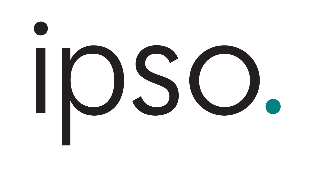 Appointments Panel, Industry MemberJob DescriptionThe Appointments Panel will appoint (or reappoint) IPSO’s Chairman and Board, and the independent members of the Editors’ Code of Practice Committee. This is an occasional, but very important, role in supporting the work of the independent regulator of the press.It is expected that members of the Appointments Panel will fulfil the function of appointments from agreeing shortlists through to panel interviews. Any given vacancy may only involve a sub set of the appointments panel, but all members will be circulated with the details of appointments that the panel is appointing to.This is a position which is only paid for time spent on appointments. The role is remunerated at £200 per half day and VAT is not payable in addition.Person SpecificationThose seeking appointment should have experience of being part of appointment panels for nationally significant rolesIt will also be important to demonstrate a good understanding of the complex challenges IPSO faces in regulating the press
For this particular appointment, candidates will have senior recent experience in publishing, but not be a serving editor.Applications should be received by close of business on Tuesday 5 November and be accompanied by a CV. Please email recruitment@ipso.co.uk or post applications to Recruitment, Independent Press Standards Organisation, Gate House, 1 Farringdon Street, London EC4M 7LG